ПРАВДА О НАРКОТИКАХ (12+)Наркотики разрушают и калечат миллионы человеческих жизней каждый год. Что Вам нужно знать о наркотиках.В мире много говорят о наркотиках – на улицах, в школах, в Интернете и на телевидении. Что – то из этого правда, а что – то нет! Большая часть из того, что мы слышим о наркотиках, на самом деле распространяется теми, кто их и продает. Прошедшие исправительные программы продавцы  наркотиков признавались, что они сказали бы все, что угодно, лишь бы только заставить другого человека купить наркотики.Не дайте себя обмануть. Вам нужны факты, чтобы не подсесть на наркотики и помочь своим друзьям держаться от них подальше. Тогда этот материал для вас!НАРКОКУЛЬТУРАНаркотики стали частью культуры в середине прошлого века. Завоевав популярность в 60 годы  XX  века благодаря музыке и средствам массовой информации, наркотики вторгаются во все сферы общества. Около 250 миллионов человек во всем мире принимают запрещенные препараты. Согласно докладу Государственного антинаркотического комитета, в России в 2018 году статистика потребляющих наркотики как регулярно, так и эпизодически составила 2,2 миллиона человек.Наиболее часто используемым наркотическим веществом является алкоголь. Им же чаще всего и злоупотребляют. Согласно данным Всемирной организацией здравоохранения уровень потребления алкоголя в 2017 году в России составил 14 литров в год на душу населения, при  том, что допустимая доза алкоголя – 8 литров в год. Каждый год около полумиллиона россиян умирает от отравления спиртными напитками.Наиболее распространенным нелегальным наркотиком является марихуана. Согласно отчету ООН о наркоситуации в мире в 2014 году ее употребляли 183 миллиона человек. И, учитывая рост доступности этого наркотика, уровень потребления марихуаны растет.«… Моей целью в жизни было не жить, а поймать «кайф»… За долгое время я перепробовал кокаин, марихуану, алкоголь, напрасно веря, что они позволят мне избежать проблем. Но стало лишь еще хуже. Я продолжал твердить себе, что мне нужно остановиться раз и навсегда. Но я так и не смог этого сделать… «  Иван«… Все началось с марихуаны, потом были таблеточки экстази и ЛСД, затем настоящий коктейль из всевозможных наркотиков. Я даже принимал избыточные дозы, чтобы продлить «кайф». Однажды ночью я пережил «бэд – трип». Я умолял и скулил, желая избавиться от этого ощущения, я слышал голоса, меня била дрожь. Шесть месяцев я не мог выйти из дома. Мне казалось, что за мною постоянно кто – то следит. Я не мог выйти на улицу. Да какое там! Я даже думать об этом не мог! Я кончил тем, что оказался на улице. Жил и спал в картонных коробках, попрошайничал и рылся в мусорках в поисках еды…»  КириллПОЧЕМУ ЛЮДИ ПРИНИМАЮТ НАРКАТИКИ?Люди принимают наркотики, потому что хотят что – то изменить в своей жизни. Вот лишь некоторые из причин употребления наркотиков, которые называют молодые люди.Чтобы быть с другими на одной волне.Чтобы расслабиться или отключиться.Чтобы справиться со скукой.Чтобы выглядеть взрослее.В качестве протеста.Чтобы попробовать.Почему то они думают, что наркотики решат их проблемы. Но очень скоро наркотики сами становятся серьезной проблемой. Как бы ни было трудно смотреть в лицо своим проблемам, последствия употребления наркотиков всегда хуже, чем сама проблема, которую человек пытается решить с их помощью. Настоящее решение – это узнать факты о наркотиках, и вообще их не пробовать.КАК ДЕЙСТВУЮТ НАРКОТИКИ?Наркотики – это по сути своей яды. Количество наркотика определяет его действие. Небольшое количество «стимулирует» (ускоряет процессы в организме). Еще большее количество действует как «седативное средство» (замедляет процессы). Еще большее их количество действует как яд, и может убить человека. Это справедливо для любого наркотика. Отличается только количество, требуемое для достижения какого – либо эффекта. Но у наркотиков есть и другая вредная особенность: они напрямую воздействуют на разум. Они могут исказить  восприятие того, что происходит вокруг человека. В результате чего его действия могут быть  странными, иррациональными, неадекватными и даже разрушительными.Наркотики блокируют все ощущения, как желательные, так и нежелательные.. Поэтому «помогая» в конкретный момент ослабить боль, они так же убивают способности и остроту восприятий и затуманивают мышление человека.Лекарства – это препараты, предназначенные для  того, чтобы ускорять или замедлять, или изменять каким – то образом механизм действия организма, чтобы заставить его работать лучше. Иногда без них не обойтись. Но это все равно сильнодействующие препараты: они действуют как стимуляторы или седативные средства, а слишком большое их количество может вас убить. Поэтому, если вы используете  лекарства не по назначению врача, они могут быть опасны настолько же, как и запрещенные наркотики.«… На протяжении всего времени, пока я употреблял наркотики, я думал, что у меня все под контролем, а жизнь прекрасна. Но я разрушал все, что построил в своей жизни и за что боролся. Я порвал со всеми своими друзьями, не употребляющими наркотики, и со всей семьей. Так, что среди моих друзей остались только те,  кто употреблял их. Каждый новый день моей жизни был посвящен только одному: я думал, как раздобыть денег на очередную дозу.  Я делал все возможное, чтобы дорваться до амфетаминов, - больше в моей жизни ничего не существовало…»   Павел«… Мне казалось, что моя жизнь становится веселее, когда я пьяна. После того, как я начала пить, мне дали попробовать марихуану…  Потом, как то раз, когда я зависала в доме своего друга и принимала марихуану, кто – то вытащил пакетик кокаина. Кокаин быстро стал ежедневной привычкой. Каждый день я крала деньги у родителей и у деда на алкоголь, марихуану, кокаин и ЛСД. Затем я познакомилась с оксиконтиком  и его потребление тоже быстро вошло в привычку. К моменту, когда я осознала, что нахожусь в зависимости, принимать оксиконтик стала для меня ежедневным занятием. Мне нужно было кое – что посильнее – так я узнала, что такое героин. Ничто не могло меня остановить, когда надо было достать дозу. Моя зависимость побеждала меня. Каждый раз, когда я пыталась завязать, физическая тяга посылала меня за новой дозой…».  ЭллаМАРИХУАНАМарихуана – наиболее распространенный нелегальный наркотик в мире. Каннабис – это любой из различных видов наркотиков, производимых из конопли, включая марихуану и гашиш. Это одно из пяти самых распространенных веществ, вызывающих зависимость. Например, среди людей, обращающихся в реабилитационные учреждения США, 16% зависимы от марихуаны.Уличные названия: план, травка, солома, дурь, анаша, укроп, ганджибас и др.Согласно национальному исследованию наркомании, вероятность того, что подростки, часто употребляющие марихуану, будут вести себя буйно и портить имущество, выше в четыре раза. А вероятность того, что станут красть, в пять раз выше, чем среди детей, не употребляющих марихуану.В наши дни марихуана часто оказывает более сильное воздействие, чем в былые времена. Благодаря новым способам выращивания и отбору семян производится более мощный наркотик. В результате резко увеличилось число молодых любителей марихуаны, попадающих в пункты неотложной помощи. Из – за того, что организм приспосабливается к наркотическому воздействию, прием марихуаны может подтолкнуть человека к употреблению более сильных наркотиков для достижения того же «кайфа». Когда эффект от употребления марихуаны начинает притупляться, наркоман может перейти к более мощным наркотикам, чтобы избавиться от нежелательного состояния, побудившего его изначально употреблять марихуану. Сама по себе марихуана не заставляет  человека принимать наркотики для того, чтобы избавиться от нежелательных состояний или чувств. Марихуана на время маскирует проблему (пока наркоман находится под «кайфом»). Когда же «кайф» улетучивается, проблема, нежелательное состояние или ситуация наваливаются на человека еще сильнее. И тогда он может переключиться на более мощные наркотики, поскольку марихуана не дает результата.ПОСЛЕДСТВИЯ УПОТРЕБЛЕНИЯ:Нарушение координации движений и искажение чувства времени, зрительных и слуховых восприятий, бессонница, покраснение глаз, чрезмерно большой аппетит и расслабление мышц. Может участиться пульс. К тому же первый час после приема марихуаны риск сердечного приступа может возрасти, как минимум, в пять раз. Школьная успеваемость падает вследствие нарушения памяти и ослабления способности решать задачи.ПОСЛЕДСТВИЯ ДЛИТЕЛЬНОГО УПОТРЕБЛЕНИЯ:Длительное употребление может вызвать психоз, привести к повреждению сердца и легких, вызвать бронхит, кашель и свист при дыхании. Ослабляет способность организма бороться с легочными инфекциями и другими заболеваниями.АЛКОГОЛЬАлкоголь подавляет вашу центральную нервную систему (головной и спинной мозг), снимает моральные ограничители и ухудшает способность к суждению. Прием алкоголя в больших количествах может привести к коме и даже к смерти. Смешивание алкоголя с лекарственными препаратами или наркотиками чрезвычайно опасно и может стать роковым. Алкоголь воздействует на ваш мозг и вызывает нарушение координации движений, замедляет рефлексы, искажает зрительное восприятие, приводит к провалам в памяти и потере сознания. Организм подростка еще только развивается, поэтому на физическое и духовное здоровье подростков алкоголь оказывает более сильное воздействие, чем на людей старшего возраста.ПОСЛЕДСТВИЯ УПОТРЕБЛЕНИЯ:Ощущение тепла, покраснение кожи, ухудшение способности к суждению, нарушение координации движений, невнятная речь, утрата осознания происходящего и потеря памяти. Большое количество алкоголя обычно приводит к похмелью, тошноте, беспокойству, слабости, дрожи и иногда — к рвоте.ПОСЛЕДСТВИЯ ДЛИТЕЛЬНОГО УПОТРЕБЛЕНИЯ:В результате привыкания к многочисленным неприятным последствиям приёма алкоголя человек может начать пить ещё больше. Это в свою очередь приводит к ухудшению физического здоровья, в том числе к разрушению печени и повышению риска сердечных заболеваний. Женщина может родить ребёнка с отклонениями в развитии сердца, мозга или других органов. У человека может развиться зависимость от алкоголя. Если резко бросить пить, могут наступить симптомы похмелья, а также нервозность, бессонница, потливость, плохой аппетит, а иногда судороги и даже смерть. Злоупотребление алкоголем также может породить ожесточённость и конфликты в личных отношениях.СИНТЕТИЧЕСКИЕ НАРКОТИКИ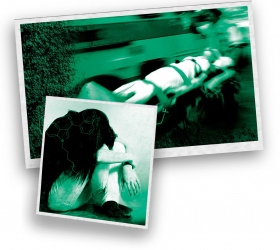 Синтетические наркотики производятся из искусственных химических веществ. Синтетические наркотики, известные как «дизайнерские наркотики», включают в себя синтетическую марихуану (спайс или K2), синтетические стимуляторы («соли для ванн» и N-bomb). Это полученные химическим путём разновидности запрещённых наркотиков, которые были немного изменены, чтобы не попадать в категорию запрещённых. Это позволяет продавцам наркотиков получать прибыль, продавая эти наркотики через Интернет или магазины, формально не нарушая закон. Когда дизайнерский наркотик становится запрещённым, химик опять его изменяет. Это повторяется снова и снова. По причине того, что вещества, используемые при изготовлении наркотиков, постоянно меняются, потребители не знают, что содержится в наркотике и какие эффекты он оказывает.ПОСЛЕДСТВИЯ УПОТРЕБЛЕНИЯ:Галлюцинации и иллюзии, замешательство и дезориентация, психоз, мысли о самоубийстве и самоубийство, очень сильное возбуждение и беспокойство, приступы паники, депрессия, бессонница, жестокое поведение, равнодушие, потеря сознания. Головные боли, тошнота, рвота, диарея, сильное потоотделение, сильный жар, нарушение работы почек, сердечные приступы, кровоизлияние в мозг.ПОСЛЕДСТВИЯ ДЛИТЕЛЬНОГО УПОТРЕБЛЕНИЯ:Постоянное продолжительное употребление этих наркотиков имеет следующие последствия: нарушение и отказ работы почек, нарушение работы печени, припадки, опухоль и разрушение головного мозга, дрожь, очень сильная усталость, бессонница, забывчивость и замешательство, паралич, постоянное и сильное беспокойство и депрессия, разложение скелетной мышечной ткани, смерть.ЭКСТАЗИ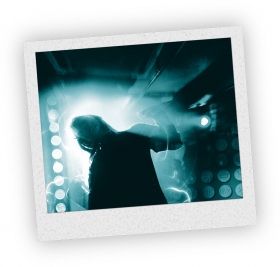 Экстази — это синтетический наркотик, производимый в лабораторных условиях. Производители могут добавить в состав наркотика всё, что угодно.Экстази — наркотик, по своему действию сходный с галлюциногенами и стимуляторами. Таблетки экстази бывают разного цвета, иногда на них изображаются улыбающиеся рожицы. Смешивание экстази с алкоголем чрезвычайно опасно и может привести к смертельному исходу.Стимулирующее воздействие наркотиков, подобных экстази, создаёт иллюзию, что можно танцевать без устали очень долгое время. А в сочетании с тем, что на рэйв-вечеринках зачастую душно и тесно, употребление экстази может привести к сильному обезвоживанию организма, сердечной и почечной недостаточности.ПОСЛЕДСТВИЯ УПОТРЕБЛЕНИЯ:Ухудшение мыслительных способностей, замешательство, депрессия, проблемы со сном, паранойя1, крайнее беспокойство, страстное желание принять ещё дозу, мышечное напряжение, непроизвольное скрежетание зубами, тошнота, затуманенное зрение, обморочное состояние и озноб или потливость, ложное чувство симпатии.ПОСЛЕДСТВИЯ ДЛИТЕЛЬНОГО УПОТРЕБЛЕНИЯ: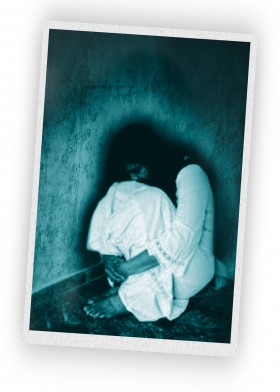 Длительное употребление причиняет продолжительный и, возможно, необратимый вред мозгу, ухудшая мыслительные способности и способность к суждению. Некоторые подростки умерли после первого же приёма экстази.«Экстази сделал из меня сумасшедшую. Как-то раз я взяла и укусила бокал, как будто это было яблоко. Я поняла, что происходит, только тогда, когда набила рот осколками этого бокала. В другой раз я в течение часа грызла свою одежду». АннаКОКАИН И КРЭК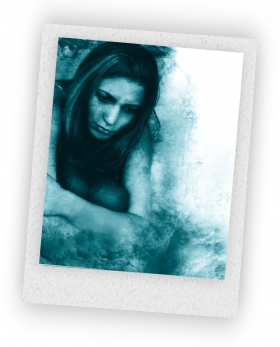 Кокаин — это наркотик в форме порошка. Этот же наркотик в форме кристаллов называют крэком.ПОСЛЕДСТВИЯ УПОТРЕБЛЕНИЯ:Кокаин вызывает кратковременные вспышки «кайфа», вслед за которыми немедленно следуют приступы сильной депрессии, состояние нервозности и непреодолимое желание принять ещё дозу. Те, кто употребляют кокаин, зачастую не могут нормально есть и спать. У них может наблюдаться учащённое сердцебиение, мышечные спазмы и судороги. Часто они впадают в состояние паранойи, испытывают гнев, враждебность и беспокойство, даже когда не находятся под действием принятого наркотика.ПОСЛЕДСТВИЯ ДЛИТЕЛЬНОГО УПОТРЕБЛЕНИЯ:Кроме перечисленных выше последствий, употребление кокаина может вызвать раздражительность, перепады настроения, беспокойное состояние и слуховые галлюцинации.Привыкание организма к этому наркотику развивается таким образом, что для получения такого же «кайфа» требуется увеличение дозы. Прекращение действия вызывает острую депрессию, которая становится всё глубже и глубже после каждого приёма. Это состояние может быть настолько болезненным, что человек пойдёт практически на всё, даже на убийство, лишь бы получить наркотик. И если ему не удастся добыть кокаин, депрессия может усилиться настолько, что человек может покончить с собой.УЛИЧНЫЕ НАЗВАНИЯКРЭК:ОснованиеШарикКолёсаБазаЛеденецГотовый рокДешёвый снегИней и др.ПЕРВИТИН И ДРУГИЕ МЕТАМФЕТАМИНЫ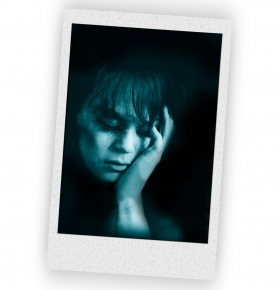 Оборот и применение метамфетамина1 на территории Российской Федерации запрещены.Первитин — это форма метамфетамина, напоминающая маленькие частички стекла или блестящие бело-голубые камешки. На улицах его называют «лёд», «кристалл», «стекло» и т. д. Этот наркотик представляет собой чрезвычайно мощный и вызывающий зависимость синтетический стимулятор, приводящий к агрессии, буйному или психотическому поведению. Многие наркоманы рассказывают, что пристрастились к нему после первого же приёма. Это один из тех наркотиков, зависимость от которого лечится труднее всего.ПОСЛЕДСТВИЯ УПОТРЕБЛЕНИЯ:К отрицательным последствиям относятся нарушенный сон, гиперактивность, тошнота, мания величия, возросшая агрессивность и раздражительность. Может вызвать ослабление чувства голода и, как результат, — потерю веса. Если доза большая, за её приёмом следует смятение и иногда буйство. Среди прочих эффектов — бессонница, замешательство, галлюцинации, беспокойство и паранойя. Могут также наблюдаться судороги, приводящие к смертельному исходу.ПОСЛЕДСТВИЯ ДЛИТЕЛЬНОГО УПОТРЕБЛЕНИЯ: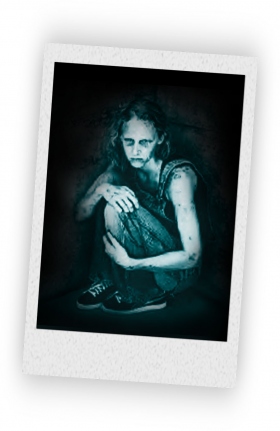 Усиленное сердцебиение и повышенное кровяное давление, повреждение кровеносных сосудов мозга, приводящее к инсульту или неравномерным сердечным сокращениям, сердечно-сосудистой недостаточности или летальному исходу. Может вызвать повреждение печени, почек и лёгких. Имеются явные свидетельства того, что наркоманы, «сидящие» на этом наркотике, страдают от повреждений мозга, в том числе от нарушений памяти и растущей неспособности воспринимать абстрактные идеи. Те, кому удаётся освободиться от зависимости, подвержены провалам в памяти или резким перепадам настроения.«Я выбрал первитин, хотя пробовал и другие наркотики — недорогие, легко доступные, быстро вызывающие зависимость и простые в употреблении. Его я попробовал всего раз и — БАХ! Я тут же пристрастился. И самое главное в моей жизни, чему этот наркотик нанёс самый большой вред, была моя музыкальная карьера. У меня была классная группа с прекрасным репертуаром, в ней играли замечательные ребята, которые были не просто музыкантами, но и моими лучшими друзьями. Всё изменилось с тех пор, как я подсел на винт».
БорисИНГАЛЯНТЫ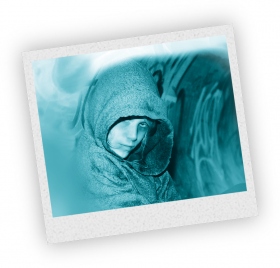 Ингалянты — это болезненное пристрастие к употреблению токсичных для организма веществ. Ингалянты — это пары токсичных веществ, которые используются наркоманом для того, чтобы получить «кайф». Многие бытовые вещества могут использоваться как ингалянты.Ингалянты воздействуют на мозг. Они вызывают кислородное голодание организма, заставляют сердце биться быстрее, нарушая обычный ритм сердцебиения. Люди, принимающие ингалянты, могут потерять обоняние, страдают от тошноты, носовых кровотечений, у них могут развиться заболевания печени, лёгких и почек. Ингалянты могут сделать людей неспособными нормально ходить, говорить и мыслить. Самый большой вред они наносят мозгу, всасываясь непосредственно через носовые пазухи.ПОСЛЕДСТВИЯ УПОТРЕБЛЕНИЯ: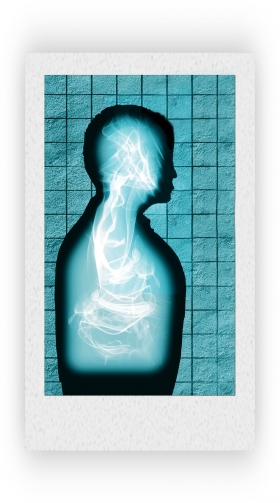 Человек, принимающий ингалянты, порой неожиданно буйно реагирует на окружение. Кроме указанных выше последствий ингалянты могут убить человека, вызвав сердечный приступ или удушье, поскольку вдыхаемые испарения замещают собой кислород в лёгких.ПОСЛЕДСТВИЯ ДЛИТЕЛЬНОГО УПОТРЕБЛЕНИЯ:Ингалянты могут привести к мышечной атрофии1, ослаблению мышечного тонуса и силы. Могут нанести необратимый вред организму, в особенности мозгу.ГЕРОИН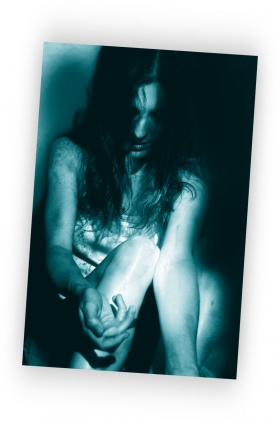 Героин вызывает сильнейшую зависимость. Он быстро проникает в мозг, но заставляет человека медленно думать и реагировать, ослабляя способность принимать решения. Он вызывает проблемы с памятью.Введение наркотика создаёт риск заболевания ВИЧ, гепатитом и другими болезнями вследствие использования заражённых игл. Эти заболевания могут передаться половым партнёрам героинового наркомана и его детям. Героин — один из трёх наркотиков, названия которых чаще всего звучат в связи с гибелью наркоманов. Жестокость и преступления — спутники употребления героина.ПОСЛЕДСТВИЯ УПОТРЕБЛЕНИЯ:У людей, принимающих героин, затуманивается сознание, их мучает тошнота и рвота. Восприятие боли может быть ослаблено. У беременных женщин могут случаться выкидыши. Сердечные функции замедляются, ещё больше замедляется дыхание, что порой приводит к летальному исходу.ПОСЛЕДСТВИЯ ДЛИТЕЛЬНОГО УПОТРЕБЛЕНИЯ:Рубцы на венах, разрушенные вены, бактериальные инфекции в кровяных каналах и сердечных клапанах. Гнойники и другие инфекции мягких тканей, заболевания печени и почек. Возможны осложнения в лёгких. Совместный приём с использованием для этого общих «инструментов» может вылиться в заболевание гепатитом B, C, ВИЧ и другими вирусными заболеваниями, передающимися через кровь.УЛИЧНЫЕ НАЗВАНИЯГЕРОИН:ГречкаГерычГердосМясоПерецМедляк и многие другиеЛСД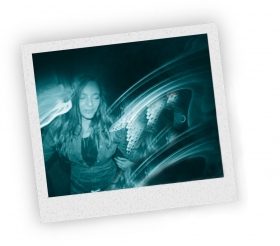 ЛСД до сих пор является одним из самых сильнодействующих наркотиков, влияющих на разум, и одним из самых ядовитых химических веществ на Земле.Последствия приёма ЛСД непредсказуемы. Мизерная доза наркотика может погрузить в наркотические галлюцинации на 12 и более часов.ПОСЛЕДСТВИЯ УПОТРЕБЛЕНИЯ: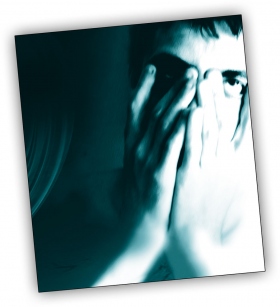 Расширенные зрачки, повышенная температура тела, учащённое сердцебиение, повышенное кровяное давление, потливость, потеря аппетита, бессонница, сухость во рту и дрожь конечностей. Человеку, употребляющему ЛСД, могут приходить в голову тяжёлые, внушающие ужас мысли, он может испытывать страх потерять контроль, сойти с ума или умереть. Он может также впасть в отчаяние.ПОСЛЕДСТВИЯ ДЛИТЕЛЬНОГО УПОТРЕБЛЕНИЯ:Вспышки прошлых ощущений (или повторяющиеся «трипы»), которые происходят даже спустя долгое время после приёма наркотика, когда его действие, казалось бы, давно прекратилось. ЛСД-трип обычно начинает рассеиваться по прошествии около 12 часов, однако некоторые наркоманы впадают в состояние продолжительного психоза.УЛИЧНЫЕ НАЗВАНИЯЛСД:КислыйЛюсяКислотаДотДвадцать пятоеКисляк и мн. Др.ЗЛОУПОТРЕБЛЕНИЕ ПРЕПАРАТАМИ ПО РЕЦЕПТУЗлоупотребление препаратами по рецепту стало более серьёзной проблемой, чем уличные наркотики. Обезболивающие, транквилизаторы, антидепрессанты, препараты для сна и стимуляторы могут казаться «безопасными», потому что их выписывают врачи, но они могут вызывать настолько же сильную зависимость и быть настолько же мощными, как и героин или кокаин. Непрерывное использование обезболивающих, депрессантов, стимуляторов или антидепрессантов может привести к зависимости — и болезненным симптомам ломки для тех, кто пытается уйти от этой зависимости.Лишь немногие из действий этих препаратов перечислены здесь. Обезболивающие: нурофен, промедол, трамадол, кетанов, морфин, буторфанол — вот лишь немногие из длинного списка обезболивающих. Действие препаратов может включать в себя замедление дыхания, тошноту и бессознательность. Злоупотребление такими препаратами может привести к зависимости.Депрессанты: это препараты, которые замедляют деятельность мозга и функции нервной системы. Среди них: алпразолам, седуксен, секонал, диазепам. Их действие может включать в себя проблемы с сердцем, прибавку в весе, утомление и нечёткую речь. Периодическое употребление депрессантов может привести к зависимости.Стимуляторы: эти препараты ускоряют биение сердца и дыхание, точно так же как и «спиды» или кокаин. Среди них — риталин, аддерал, концерта и наркотики вроде бензедрина. Действия этих препаратов включают в себя повышенное кровяное давление и ускоренное сердцебиение, враждебность и паранойю.Антидепрессанты: флуоксетин, амитриптилин, пароксетин, феварин, сертралин — это лишь некоторые из часто используемых антидепрессантов. Действие препаратов включает в себя нерегулярное сердцебиение, параноидальные реакции, жестокие или суицидальные мысли и галлюцинации. Долговременное использование может привести к зависимости.От обезболивающих, депрессантов и антидепрессантов только в США умерло больше людей, чем от кокаина, героина, метамфетаминов и амфетаминов вместе взятых.ЧТО ВАМ СКАЖУТ ТОРГОВЦЫ НАРКОТИКАМИОпрос среди подростков выявил причину, по которой они изначально стали употреблять наркотики. 55% из них ответили, что это произошло из-за давления со стороны друзей. Они хотели быть крутыми и популярными. Наркоторговцы знают об этом.Они по-дружески предлагают «помочь» решить ваши проблемы, дав вам что-то, что «поднимет вас на другой уровень». Наркотик якобы поможет вам «стать своим» и «сделает вас круче».Наркоторговцы в погоне за доходами, которые приносит их торговля, скажут что угодно, чтобы заставить вас купить их наркотики. Они скажут вам, что «кокаин превратит вашу жизнь в постоянную вечеринку». Все это обман, цель которого — сделать вас наркозависимым и зарабатывать на продаже наркотиков вам.Им плевать на то, что наркотики разрушат вашу жизнь, главное, чтобы вы им платили. Всё, что их волнует, — это деньги. Бывшие наркоторговцы признают, что они относились к своим покупателям как к «пешкам в игре».Узнайте факты о наркотиках. Принимайте собственные решения.УЛИЧНЫЕ НАЗВАНИЯУЛИЧНЫЕ НАЗВАНИЯУЛИЧНЫЕ НАЗВАНИЯУЛИЧНЫЕ НАЗВАНИЯСКСпайс  Розовая пантераСольМиксЗеленьХимия